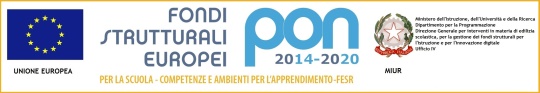 RUBRICA DI COMPETENZA DI CLASSEClasse…….….. plesso…………………..……………………grado…….SI TRATTA DI ACCERTARE NON CIO’ CHE LO STUDENTE SA, MA CIO’ CHE SA FARE CON CIO’ CHE SA( capacità di far fronte ad un compito o insieme di compiti, riuscendo a mettere in moto risorse interne cognitive, affettive, volitive e ad utilizzare quelle esterne in modo fecondo.)Questa rubrica è elaborata dopo il protocollo osservativo iniziale ( situazioni osservative, prove di competenza, prove d’ingresso, osservazioni sistematiche….), dopo la definizione degli Obiettivi formativi riformulati di classe. Indica cosa si intende promuovere negli alunni in termini di competenza attraverso il percorso di classe. Identifica i risultati attesi, indica la direzione di lavoro di tutto il consiglio di classe, rendendo omogenea la valutazione e facilita l’osservazione e l’autovalutazione. La rubrica indica quindi le finalità del percorso da attuare ed è una modalità per tenerle sotto controllo. Definisce le dimensioni di competenza (quali aspetti considero?), i criteri, cioè i traguardi per lo sviluppo delle competenze ( in base a cosa giudico?), gli indicatori ( con quali evidenze osservabili?) , i livelli di competenza ( con quale grado di raggiungimento?). Va rivista e verificata al termine del primo quadrimestre ed a fine anno per fare il punto sui percorsi attivati.“Per valutare le competenze, però, non si possono utilizzare gli strumenti comunemente usati per la rilevazione delle conoscenze: se l’oggetto da valutare è complesso, altrettanto complesso dovrà essere il processo di valutazione, che non si può esaurire in un momento circoscritto e isolato, ma deve prolungarsi nel tempo attraverso una sistematica osservazione degli alunni di fronte alle diverse situazioni che gli si presentano.”linee guida certificazione delle competenze MIUR.Lista di controllo del prodottoValidità: sono state esplorate le dimensioni più significative della competenza Attendibilità: la rubrica fornisce punti di riferimento che consentano una valutazione omogenea tra docentiFattibilità: i livelli di competenza previsti sono adeguati alle caratteristiche degli allievi?Promozionalità: i livelli di competenza proposti evidenziano i progressi, gli avanzamenti e i punti di forza e non solo le mancanze?Utilità: la rubrica fornisce punti di riferimento utili alla valutazione anche di studenti e genitori?ISTITUTO COMPRENSIVO “TEN. F. PETRUCCI”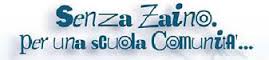 Via  Ten. F. Petrucci, 16 – 05026 Montecastrilli (TR)Tel./Fax Uff.Segret. 0744 940235 –www.comprensivomontecastrilli.gov.ittric816004@istruzione.it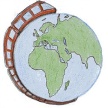 LivelloIndicatori esplicativiA – Avanzato L’alunno/a svolge compiti e risolve problemi complessi, mostrando padronanza nell’uso delle conoscenze e delle abilità;  propone e sostiene le proprie opinioni e assume in modo responsabile decisioni consapevoli.B – Intermedio  L’alunno/a svolge compiti e risolve problemi in situazioni nuove, compie scelte consapevoli, mostrando di saper utilizzare le conoscenze e le abilità acquisite.C – BaseL’alunno/a svolge compiti semplici anche in situazioni nuove, mostrando di possedere conoscenze e abilità fondamentali e di saper applicare basilari regole e procedure apprese.D – InizialeL’alunno/a, se opportunamente guidato/a, svolge compiti semplici in situazioni note.COMPETENZADIMENSIONETRAGUARDO/CRITERIOINDICATORELIVELLIA-AVANZATO:B-INTERMEDIO:C-BASE:D-INIZIALEA-AVANZATO:B-INTERMEDIO:C-BASE:D-INIZIALEA-AVANZATO:B-INTERMEDIO:C-BASE:D-INIZIALEA-AVANZATO:B-INTERMEDIO:C-BASE:D-INIZIALEA-AVANZATO:B-INTERMEDIO:C-BASE:D-INIZIALEA-AVANZATO:B-INTERMEDIO:C-BASE:D-INIZIALE